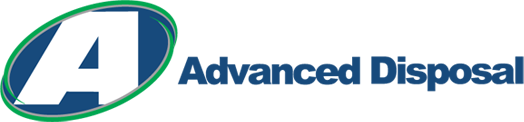 SALC Scholarship Application The Advanced Disposal Scholarship is awarded annually to a graduating senior of Ponte Vedra High School who has been accepted into an accredited college or university.  In selecting the successful candidate, the review committee will consider the following:S - Scholastics  A- AthleticsL – LeadershipC - Character 	The Advanced Disposal SALC Scholarship is a $2500 cash grant given yearly to one senior girl and one senior boy from Ponte Vedra High School.  Scholarship winners will be selected based on demonstrated excellence in Scholastics, Athletics, Leadership and Character (SALC).  The SALC Scholarship is part of a multi-year commitment to the PVHS Boosters by Advanced Disposal, a Ponte Vedra based corporation that is the largest privately owned non-hazardous solid waste management company in the United States.The SALC Scholarship is an application based, one-time monetary grant which will be awarded at the PVHS Awards Ceremony in May every year, this year on May 11.  The application period for 2017 graduating seniors begins on March 27 and ends on April 14.  In addition to this completed application, you will need to submit:An official transcriptA resume that clearly elaborates on the qualities of Scholastics, Athletics, Leadership and CharacterA short personal essay defined below.The PVHS Booster Club is extremely excited that we can recognize the most well-rounded senior boy and senior girl at PVHS for their accomplishments and for their promising futures.  We thank Advanced Disposal for the generosity that makes the SALC Scholarship possible and for their dedication to excellence in our community.All application materials must be turned in to Christina Waugh in PVHS Guidance no later than Friday, April 14. Late submissions will NOT be accepted. If selected as a finalist, you will be presented the SALC Scholarship at the Awards Ceremony.STUDent information1.	Name: ________________________________________________________________________________Last								First								Middle2.	Home Address: _________________________________________________________________________Street								City					State/ Zip3.	Home Telephone Number: (____) __________________ Cell: ____________________________________          E-mail address: __________________________________ Sex: M/F ______	Birth date: ______________ 4.	Name of the school in which you plan to enroll:__________________________	Have you been accepted? __________ PERSONAL STATEMENT: The purpose of the Personal Statement is to give the Selection Panel an opportunity to learn more about you and your character. (must be 12 point type, double spaced and not exceed 2 pages, otherwise it will not be considered for submission to the committee)Define - in your own words - accountability, narcissism and the relationship between them. Use contemporary examples to illustrate. What have your efforts in academics, on the field of play and in community service taught you within this context?Please Note:  We are interested in learning more about YOU in this Statement.  YOUR character (not your parents’) must show through in these words.CERTIFICATIONI certify that the above facts are true to the best of my knowledge and belief and I understand that I am subject to scholarship forfeiture in the event that the above facts are found to be falsified.  I understand that this information will be shared with a scholarship selection committee.Student Signature: __________________________Parent Acknowledgment:___________________________If selected as a finalist, you will be notified.Committee Member Checklist Sealed TranscriptApplicationMax. 2-page Personal StatementResume